Supplemental MaterialsFunctional and structural brain abnormalities in bipolar disorder: a multimodal meta-analysis of neuroimaging studiesFigure S1 Meta-analyses results regarding a) functional difference and b) VBM difference between BD and HCs after FWER correction. Areas with decreased value are displayed in blue, and areas with increased value are displayed in red. The color bar indicates the maximum and minimum SDM-Z values. Abbreviations: BD, bipolar disorder; HCs, healthy controls; SDM, signed differential mapping; VBM, voxel-based morphometry; FWE, family wise error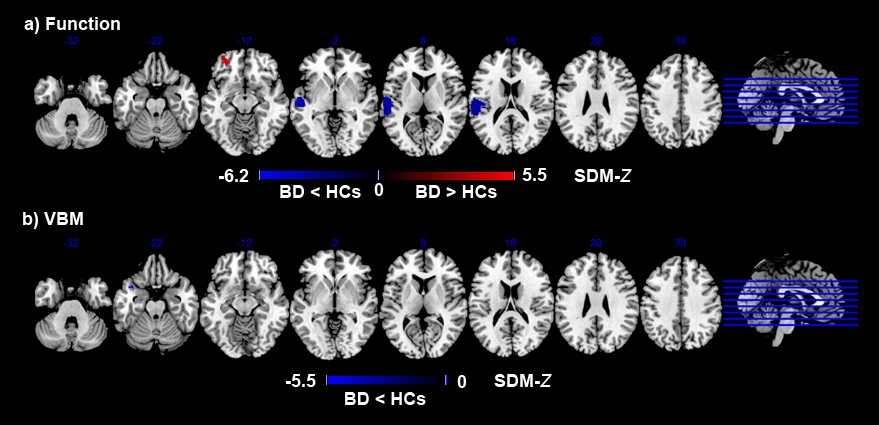 Figure S2 Meta-analyses results regarding functional difference a) between depressed BD and HCs, and b) between unmedicated BD and HCs. Areas with decreased value are displayed in blue, and areas with increased value are displayed in red. The color bar indicates the maximum and minimum SDM-Z values. Abbreviations: BD, bipolar disorder; HCs, healthy controls; SDM, signed differential mapping.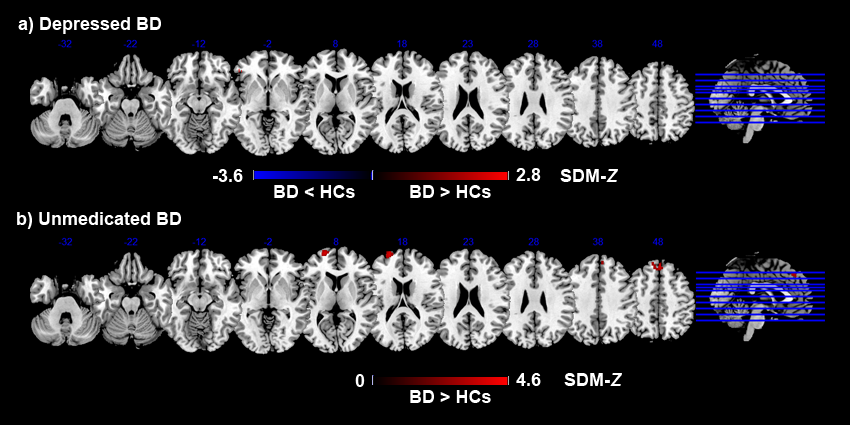 Figure S3 Meta-analyses results regarding a) Reho difference and b) ALFF didfference between BD and HCs. Areas with decreased value are displayed in blue, and areas with increased value are displayed in red. The color bar indicates the maximum and minimum SDM-Z values. Abbreviations: BD, bipolar disorder; HCs, healthy controls; SDM, signed differential mapping; ReHo, Regional Homogeneity; ALFF, amplitude of low-frequency fluctuation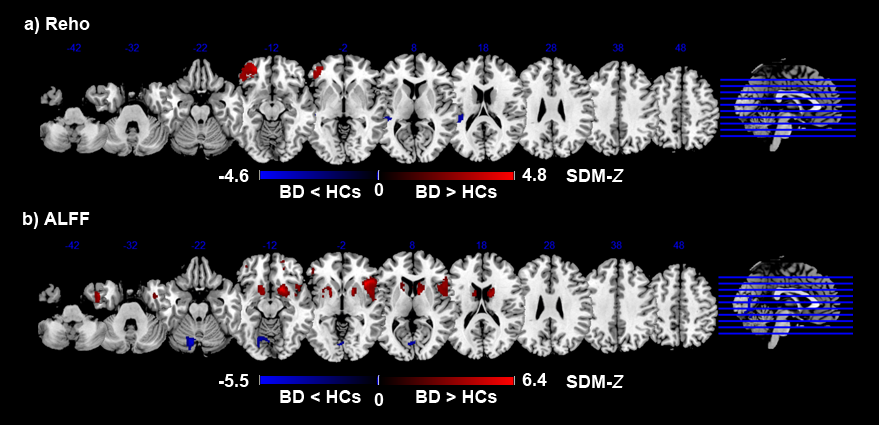 Table S1 Quality assessment checklist (score 0/0.5/1 per item; total score out of 10)*Table S2 Demographic, clinical and imaging characteristics of the included studies of resting-state functional activity Abbreviations: BD, bipolar disorder; HC, healthy control; SD, standard deviation; HAMD, Hamilton Depression Scale; YMRS, Young Manic Rating Scale; FWHM, full width at half maximum; NA, not available; PET, positron emission tomography; SPM, statistical parametric mapping; FEW, family wise error; FDR, false discovery rate; CT, computed tomography; FSL, FMRIB’s Software Library, the University of Oxford; ALFF, amplitude of low-frequency fluctuation; DPARSF, data processing assistant for resting-State fMRI software; GRF, Gaussian random field; DPABI, Data Processing & Analysis of Brain Imaging; fALFF, the fractional ALFF; TFCE, the Threshold-Free Cluster Enhancement; ASL, Arterial Spin Labeling; ReHo, Regional Homogeneity; AFNI, Analysis of Functional NeuroImages.Table S3 Demographic, clinical and imaging characteristics of the included studies of VBM Abbreviations: VBM, Whole-brain morphometric; BD, bipolar disorder; HC, healthy control; SD, standard deviation; HAMD, Hamilton Depression Scale; YMRS, Young Manic Rating Scale; FWHM, full width at half maximum; NA, not available; SPM, statistical parametric mapping; FWE, family wise error; FDR, false discovery rate; FSL, FMRIB’s Software Library, the University of Oxford; GRF, Gaussian random field; TFCE, the Threshold-Free Cluster Enhancement.Table S4 Meta-analyses results regarding functional difference between BD and HCs after FWER correction.Abbreviations: BD, bipolar disorder; HC, healthy control; FWE, family wise error; MNI, Montreal Neurological Institute; SDM, signed differential mapping; BA, Brodmann area.Table S5 Meta-analyses results regarding functional difference between depressed BD and HCs.Abbreviations: BD, bipolar disorder; HCs, healthy controls; MNI, Montreal Neurological Institute; SDM, signed differential mapping; BA, Brodmann area.Table S6 Meta-analyses results regarding functional difference between unmedicated BD and HCs.Abbreviations: BD, bipolar disorder; HCs, healthy controls; MNI, Montreal Neurological Institute; SDM, signed differential mapping; BA, Brodmann area.Table S7 Meta-analyses results regarding Reho difference between BD and HCs.Abbreviations: ReHo, regional homogeneity; BD, bipolar disorder; HCs, healthy controls; MNI, Montreal Neurological Institute; SDM, signed differential mapping; BA, Brodmann area.Table S8 Meta-analyses results regarding ALFF difference between BD and HCs.Abbreviations: ALFF, amplitude of low frequency fluctuations; BD, bipolar disorder; HCs, healthy controls; MNI, Montreal Neurological Institute; SDM, signed differential mapping; BA, Brodmann area.Table S9 Meta-analyses results regarding VBM difference between BD and HCs after FWER correction.Abbreviations: VBM, voxel-based morphometry; BD, bipolar disorder; HC, healthy control; FWE, family wise error; MNI, Montreal Neurological Institute; SDM, signed differential mapping; BA, Brodmann area.Adler, C.M., DelBello, M.P., Jarvis, K., Levine, A., Adams, J., Strakowski, S.M., 2007. Voxel-based study of structural changes in first-episode patients with bipolar disorder. Biological psychiatry 61, 776-781.Adler, C.M., Levine, A.D., DelBello, M.P., Strakowski, S.M., 2005. Changes in gray matter volume in patients with bipolar disorder. Biological psychiatry 58, 151-157.Almeida, J.R., Akkal, D., Hassel, S., Travis, M.J., Banihashemi, L., Kerr, N., Kupfer, D.J., Phillips, M.L., 2009. Reduced gray matter volume in ventral prefrontal cortex but not amygdala in bipolar disorder: significant effects of gender and trait anxiety. Psychiatry research 171, 54-68.Alonso-Lana, S., Goikolea, J.M., Bonnin, C.M., Sarró, S., Segura, B., Amann, B.L., Monté, G.C., Moro, N., Fernandez-Corcuera, P., Maristany, T., Salvador, R., Vieta, E., Pomarol-Clotet, E., McKenna, P.J., 2016. Structural and Functional Brain Correlates of Cognitive Impairment in Euthymic Patients with Bipolar Disorder. PloS one 11, e0158867.Altamura, A.C., Delvecchio, G., Marotta, G., Oldani, L., Pigoni, A., Ciappolino, V., Caletti, E., Rovera, C., Dobrea, C., Arici, C., Benatti, B., Camuri, G., Prunas, C., Paoli, R.A., Dell'osso, B., Cinnante, C., Triulzi, F.M., Brambilla, P., 2017. Structural and metabolic differentiation between bipolar disorder with psychosis and substance-induced psychosis: An integrated MRI/PET study. European psychiatry : the journal of the Association of European Psychiatrists 41, 85-94.Altamura, A.C., Maggioni, E., Dhanoa, T., Ciappolino, V., Paoli, R.A., Cremaschi, L., Prunas, C., Orsenigo, G., Caletti, E., Cinnante, C.M., Triulzi, F.M., Dell'Osso, B., Yatham, L., Brambilla, P., 2018. The impact of psychosis on brain anatomy in bipolar disorder: A structural MRI study. Journal of affective disorders 233, 100-109.Amann, B.L., Canales-Rodríguez, E.J., Madre, M., Radua, J., Monte, G., Alonso-Lana, S., Landin-Romero, R., Moreno-Alcázar, A., Bonnin, C.M., Sarró, S., Ortiz-Gil, J., Gomar, J.J., Moro, N., Fernandez-Corcuera, P., Goikolea, J.M., Blanch, J., Salvador, R., Vieta, E., McKenna, P.J., Pomarol-Clotet, E., 2016. Brain structural changes in schizoaffective disorder compared to schizophrenia and bipolar disorder. Acta psychiatrica Scandinavica 133, 23-33.Ambrosi, E., Rossi-Espagnet, M.C., Kotzalidis, G.D., Comparelli, A., Del Casale, A., Carducci, F., Romano, A., Manfredi, G., Tatarelli, R., Bozzao, A., Girardi, P., 2013. Structural brain alterations in bipolar disorder II: a combined voxel-based morphometry (VBM) and diffusion tensor imaging (DTI) study. Journal of affective disorders 150, 610-615.Bøen, E., Hjørnevik, T., Hummelen, B., 2019. Patterns of altered regional brain glucose metabolism in borderline personality disorder and bipolar II disorder.  139, 256-268.Berk, M., Dandash, O., Daglas, R., Cotton, S.M., Allott, K., Fornito, A., Suo, C., Klauser, P., Liberg, B., Henry, L., Macneil, C., Hasty, M., McGorry, P., Pantelis, C., Yücel, M., 2017. Neuroprotection after a first episode of mania: a randomized controlled maintenance trial comparing the effects of lithium and quetiapine on grey and white matter volume. Translational psychiatry 7, e1011.Brooks, J.O., 3rd, Hoblyn, J.C., Ketter, T.A., 2010. Metabolic evidence of corticolimbic dysregulation in bipolar mania. Psychiatry research 181, 136-140.Brooks, J.O., 3rd, Hoblyn, J.C., Woodard, S.A., Rosen, A.C., Ketter, T.A., 2009a. Corticolimbic metabolic dysregulation in euthymic older adults with bipolar disorder. Journal of psychiatric research 43, 497-502.Brooks, J.O., 3rd, Wang, P.W., Bonner, J.C., Rosen, A.C., Hoblyn, J.C., Hill, S.J., Ketter, T.A., 2009b. Decreased prefrontal, anterior cingulate, insula, and ventral striatal metabolism in medication-free depressed outpatients with bipolar disorder. Journal of psychiatric research 43, 181-188.Brown, G.G., Lee, J.S., Strigo, I.A., Caligiuri, M.P., Meloy, M.J., Lohr, J., 2011. Voxel-based morphometry of patients with schizophrenia or bipolar I disorder: a matched control study. Psychiatry research 194, 149-156.Bruno, S.D., Barker, G.J., Cercignani, M., Symms, M., Ron, M.A., 2004. A study of bipolar disorder using magnetization transfer imaging and voxel-based morphometry. Brain : a journal of neurology 127, 2433-2440.Cai, Y., Liu, J., Zhang, L., Liao, M., Zhang, Y., Wang, L., Peng, H., He, Z., Li, Z., Li, W., Lu, S., Ding, Y., Li, L., 2015. Grey matter volume abnormalities in patients with bipolar I depressive disorder and unipolar depressive disorder: a voxel-based morphometry study. Neuroscience bulletin 31, 4-12.Cao, L., Wang, J., Nie, B., Yang, Q., Xue, Z., Liu, Z., 2018. Lateralization of grey matter volume alterations in patients with bipolar disorder I type. Sichuan Mental Health 31, 209-213.Castro-Fornieles, J., Bargalló, N., Calvo, A., Arango, C., Baeza, I., Gonzalez-Pinto, A., Parellada, M., Graell, M., Moreno, C., Otero, S., Janssen, J., Rapado-Castro, M., de la Serna, E., 2018. Gray matter changes and cognitive predictors of 2-year follow-up abnormalities in early-onset first-episode psychosis. European child & adolescent psychiatry 27, 113-126.Chang, M., 2017. Similarities and distinctions of major psychiatric diagnostic categories: multi-modal magnetic resonance imaging studies. China Medical University.Chen, M.H., Kao, Z.K., Chang, W.C., Tu, P.C., Hsu, J.W., Huang, K.L., Su, T.P., Li, C.T., Lin, W.C., Tsai, S.J., Bai, Y.M., 2020. Increased Proinflammatory Cytokines, Executive Dysfunction, and Reduced Gray Matter Volumes In First-Episode Bipolar Disorder and Major Depressive Disorder. Journal of affective disorders 274, 825-831.Chen, X., Wen, W., Malhi, G.S., Ivanovski, B., Sachdev, P.S., 2007. Regional gray matter changes in bipolar disorder: a voxel-based morphometric study. The Australian and New Zealand journal of psychiatry 41, 327-336.Chen, Z., Cui, L., Li, M., Jiang, L., Deng, W., Ma, X., Wang, Q., Huang, C., Wang, Y., Collier, D.A., Gong, Q., Li, T., 2012. Voxel based morphometric and diffusion tensor imaging analysis in male bipolar patients with first-episode mania. Progress in neuro-psychopharmacology & biological psychiatry 36, 231-238.Cui, L., Deng, W., Jiang, L., Huang, C., Chen, Z., Li, M., Gong, Q., Li, T., 2010. A Comparative Study of Voxel-based Morphometry in Patients with Paranoid Schizophrenia and Bipolar Mania. J Sichuan Univ( Med Sci Edi) 41, 5-9.Cui, L., Li, M., Deng, W., Guo, W., Ma, X., Huang, C., Jiang, L., Wang, Y., Collier, D.A., Gong, Q., Li, T., 2011. Overlapping clusters of gray matter deficits in paranoid schizophrenia and psychotic bipolar mania with family history. Neuroscience letters 489, 94-98.Cui, W., zhou, Q., Wang, F., Tang, Y., 2016. Comparison of Amplitude of Low Frequency Fluctuation between Schizophrenia and Bipolar Disorder Patient：a Resting-state Functional Magnetic Resonance Imaging Study. Journal of China Medical University 45, 977-981,984.de Azevedo-Marques Périco, C., Duran, F.L., Zanetti, M.V., Santos, L.C., Murray, R.M., Scazufca, M., Menezes, P.R., Busatto, G.F., Schaufelberger, M.S., 2011. A population-based morphometric MRI study in patients with first-episode psychotic bipolar disorder: comparison with geographically matched healthy controls and major depressive disorder subjects. Bipolar disorders 13, 28-40.Duarte, D.G., Neves Mde, C., Albuquerque, M.R., de Souza-Duran, F.L., Busatto, G., Corrêa, H., 2016. Gray matter brain volumes in childhood-maltreated patients with bipolar disorder type I: A voxel-based morphometric study. Journal of affective disorders 197, 74-80.Eker, C., Simsek, F., Yılmazer, E.E., Kitis, O., Cinar, C., Eker, O.D., Coburn, K., Gonul, A.S., 2014. Brain regions associated with risk and resistance for bipolar I disorder: a voxel-based MRI study of patients with bipolar disorder and their healthy siblings. Bipolar disorders 16, 249-261.Ekman, C.J., Petrovic, P., Johansson, A.G., Sellgren, C., Ingvar, M., Landén, M., 2017. A History of Psychosis in Bipolar Disorder is Associated With Gray Matter Volume Reduction. Schizophrenia bulletin 43, 99-107.Fan, L., Zhao, S., Wu, G., Nie, B., Liu, H., Wang, J., Liang, S., Liu, Z., Shan, B., 2016. Gender Differences of Gray Matter Abnormalities in Patients with Bipolar Disorder. Chinese Journal of Clinical Psychology 24, 395-399.Fei, L., Wu, Q., Wang, Y., 2018. Amplitude of low frequency fluctuation and functional connectivity on patients with euthymic bipolar disorder: a resting state fMRI study. J Clin Psychiatry 28, 321-325.Frangou, S., 2011. Brain structural and functional correlates of resilience to Bipolar Disorder. Frontiers in human neuroscience 5, 184.Fu, S., 2017. Comparative Study of Regional Homogeneity of First-episode Bipolar Disorder Depression and First-episode Major Depressive Disorder：A Resting-State Functional Magnetic Resonance Imaging Study. China Medical University.Goikolea, J.M., Dima, D., Landín-Romero, R., Torres, I., DelVecchio, G., Valentí, M., Amann, B.L., Bonnín, C.M., McKenna, P.J., Pomarol-Clotet, E., Frangou, S., Vieta, E., 2019. Multimodal Brain Changes in First-Episode Mania: A Voxel-Based Morphometry, Functional Magnetic Resonance Imaging, and Connectivity Study. Schizophr Bull 45, 464-473.Ha, T.H., Ha, K., Kim, J.H., Choi, J.E., 2009. Regional brain gray matter abnormalities in patients with bipolar II disorder: a comparison study with bipolar I patients and healthy controls. Neurosci Lett 456, 44-48.Hajek, T., Calkin, C., Blagdon, R., Slaney, C., Uher, R., Alda, M., 2014. Insulin Resistance, Diabetes Mellitus, and Brain Structure in Bipolar Disorders. Neuropsychopharmacology 39, 2910-2918.Hajek, T., Cullis, J., Novak, T., Kopecek, M., Höschl, C., Blagdon, R., O'Donovan, C., Bauer, M., Young, L.T., Macqueen, G., Alda, M., 2012. Hippocampal volumes in bipolar disorders: opposing effects of illness burden and lithium treatment. Bipolar Disord 14, 261-270.Haldane, M., Cunningham, G., Androutsos, C., Frangou, S., 2008. Structural brain correlates of response inhibition in Bipolar Disorder I. Journal of psychopharmacology (Oxford, England) 22, 138-143.He, X., 2017. A resting-state f MRI study of bipolar disorder with onset of major depressive episode. Shanxi Medical University.Hu, A., Xue, Z., Liu, Z., Peng, W., Zhong, H., 2016. Unipolar Depression and Bipolar Depression Manifest Different Brain Abnormalities: A Voxel-based Morphometry Study.Ishida, T., Donishi, T., Iwatani, J., Yamada, S., Takahashi, S., Ukai, S., Shinosaki, K., Terada, M., Kaneoke, Y., 2017. Elucidating the aberrant brain regions in bipolar disorder using T1-weighted/T2-weighted magnetic resonance ratio images. Psychiatry research. Neuroimaging 263, 76-84.Ji, E., Bai, Y., Li, L., Tang, F., Peng, D., Fang, Y., Chen, H., Yang, H., 2018. Effect of mood stabilizer on gray matter volume in patients with bipolar disorder I. Chin J Behav Med & Brain Sci 27, 808-813.Jiang, X., 2014. Comparative Study of Amplitude of Low-frequency Fluctuations inPrefrontal Cortex and Cingulate Cortex of First-episode Bipolar Disorder Depression and First-episode Maj or Depressive Disorder：A Resting-State Functional Magnetic Resonance Imaging Study. China Medical University.Jiang, X., Dai, X., Kale Edmiston, E., Zhou, Q., Xu, K., Zhou, Y., Wu, F., Kong, L., Wei, S., Zhou, Y., Chang, M., Geng, H., Wang, D., Wang, Y., Cui, W., Wang, F., Tang, Y., 2017. Alteration of cortico-limbic-striatal neural system in major depressive disorder and bipolar disorder. Journal of affective disorders 221, 297-303.Jiang, X., Fu, S., Yin, Z., Kang, J., Wang, X., Zhou, Y., Wei, S., Wu, F., Kong, L., Wang, F., Tang, Y., 2020. Common and distinct neural activities in frontoparietal network in first-episode bipolar disorder and major depressive disorder: Preliminary findings from a follow-up resting state fMRI study. Journal of affective disorders 260, 653-659.Jiang, X., Zhou, Q., Tang, Y., Wang, F., 2016. Altered Regional Homogeneity in Bipolar Depression：A Resting⁃state Functional Magnetic Resonance Imaging Study. Journal of China Medical University 45, 305-308.Kandilarova, S., Stoyanov, D., Sirakov, N., Maes, M., 2019. Reduced grey matter volume in frontal and temporal areas in depression: contributions from voxel-based morphometry study.  31, 252-257.Kempton, M.J., Haldane, M., Jogia, J., Grasby, P.M., Collier, D., Frangou, S., 2009. Dissociable brain structural changes associated with predisposition, resilience, and disease expression in bipolar disorder. The Journal of neuroscience : the official journal of the Society for Neuroscience 29, 10863-10868.Keramatian, K., Su, W., Saraf, G., Chakrabarty, T., Yatham, L.N., 2021. Preservation of Gray Matter Volume in Early Stage of Bipolar Disorder: A Case for Early Intervention. Canadian Journal of Psychiatry-Revue Canadienne De Psychiatrie 66, 139-146.Kozicky, J.M., Ha, T.H., Torres, I.J., Bond, D.J., Honer, W.G., Lam, R.W., Yatham, L.N., 2013. Relationship between frontostriatal morphology and executive function deficits in bipolar I disorder following a first manic episode: data from the Systematic Treatment Optimization Program for Early Mania (STOP-EM). Bipolar disorders 15, 657-668.Kozicky, J.M., McGirr, A., Bond, D.J., Gonzalez, M., Silveira, L.E., Keramatian, K., Torres, I.J., Lam, R.W., Yatham, L.N., 2016. Neuroprogression and episode recurrence in bipolar I disorder: A study of gray matter volume changes in first-episode mania and association with clinical outcome. Bipolar disorders 18, 511-519.Lee, D.K., Lee, H., Park, K., Joh, E., Kim, C.E., Ryu, S., 2020. Common gray and white matter abnormalities in schizophrenia and bipolar disorder.  15, e0232826.Lee, J., Choi, S., Kang, J., Won, E., Tae, W.S., Lee, M.S., Ham, B.J., 2017. Structural characteristics of the brain reward circuit regions in patients with bipolar I disorder: A voxel-based morphometric study. Psychiatry research. Neuroimaging 269, 82-89.Li, G., Liu, P., Andari, E., Zhang, A., Zhang, K., 2018. The Role of Amygdala in Patients With Euthymic Bipolar Disorder During Resting State. Frontiers in psychiatry 9, 445.Li, H., 2017. A study of multimodal imaging technique in differentiating bipolar depression from unipolar depression. Shantou University.Li, H., Cui, L., Cao, L., Zhang, Y., Liu, Y., Deng, W., Zhou, W., 2020. Identification of bipolar disorder using a combination of multimodality magnetic resonance imaging and machine learning techniques. BMC psychiatry 20, 488.Li, M., Cui, L., Deng, W., Ma, X., Huang, C., Jiang, L., Wang, Y., Collier, D.A., Gong, Q., Li, T., 2011. Voxel-based morphometric analysis on the volume of gray matter in bipolar I disorder. Psychiatry research 191, 92-97.Li, W., 2014. Regional gray matter volume changes in bipolar disorder: a voxel-based morphometric study. Kunming Medical University.Li, Y., 2018. Fractional amplitude of low frequency fluctuations and gray matter volume on patients with depressed bipolar disorder. Shanxi Medical University.Liang, M.J., Zhou, Q., Yang, K.R., Yang, X.L., Fang, J., Chen, W.L., Huang, Z., 2013. Identify changes of brain regional homogeneity in bipolar disorder and unipolar depression using resting-state FMRI. PloS one 8, e79999.Liu, C.H., Li, F., Li, S.F., Wang, Y.J., Tie, C.L., Wu, H.Y., Zhou, Z., Zhang, D., Dong, J., Yang, Z., Wang, C.Y., 2012a. Abnormal baseline brain activity in bipolar depression: a resting state functional magnetic resonance imaging study. Psychiatry research 203, 175-179.Liu, C.H., Ma, X., Li, F., Wang, Y.J., Tie, C.L., Li, S.F., Chen, T.L., Fan, T.T., Zhang, Y., Dong, J., Yao, L., Wu, X., Wang, C.Y., 2012b. Regional homogeneity within the default mode network in bipolar depression: a resting-state functional magnetic resonance imaging study. PloS one 7, e48181.Liu, C.H., Ma, X., Wu, X., Zhang, Y., Zhou, F.C., Li, F., Tie, C.L., Dong, J., Wang, Y.J., Yang, Z., Wang, C.Y., 2013. Regional homogeneity of resting-state brain abnormalities in bipolar and unipolar depression. Progress in neuro-psychopharmacology & biological psychiatry 41, 52-59.Liu, P., Li, Q., 2020. Similar and Different Regional Homogeneity Changes Between Bipolar Disorder and Unipolar Depression: A Resting-State fMRI Study.  16, 1087-1093.Lochhead, R.A., Parsey, R.V., Oquendo, M.A., Mann, J.J., 2004. Regional brain gray matter volume differences in patients with bipolar disorder as assessed by optimized voxel-based morphometry. Biological psychiatry 55, 1154-1162.Lui, S., Yao, L., Xiao, Y., Keedy, S.K., Reilly, J.L., Keefe, R.S., Tamminga, C.A., Keshavan, M.S., Pearlson, G.D., Gong, Q., Sweeney, J.A., 2015. Resting-state brain function in schizophrenia and psychotic bipolar probands and their first-degree relatives. Psychological medicine 45, 97-108.Lv, L., Zhang, R., Yan, W., Ni, L., Peng, X., Xie, S., 2019. Study on cognitive function and fractional amplitude of low frequency fluctuation in patients with bipolar depression. China Medical Herald 16, 76-79+91+189.Lyoo, I.K., Kim, M.J., Stoll, A.L., Demopulos, C.M., Parow, A.M., Dager, S.R., Friedman, S.D., Dunner, D.L., Renshaw, P.F., 2004. Frontal lobe gray matter density decreases in bipolar I disorder. Biological psychiatry 55, 648-651.Maggioni, E., Crespo-Facorro, B., Nenadic, I., Benedetti, F., Gaser, C., Sauer, H., Roiz-Santiañez, R., Poletti, S., Marinelli, V., Bellani, M., Perlini, C., Ruggeri, M., Altamura, A.C., Diwadkar, V.A., Brambilla, P., 2017. Common and distinct structural features of schizophrenia and bipolar disorder: The European Network on Psychosis, Affective disorders and Cognitive Trajectory (ENPACT) study. PloS one 12, e0188000.Marotta, G., Delvecchio, G., 2019. The metabolic basis of psychosis in bipolar disorder: A positron emission tomography study.  21, 151-158.Matsubara, T., Matsuo, K., Harada, K., Nakano, M., Nakashima, M., Watanuki, T., Egashira, K., Furukawa, M., Matsunaga, N., Watanabe, Y., 2016. Distinct and Shared Endophenotypes of Neural Substrates in Bipolar and Major Depressive Disorders. PloS one 11, e0168493.Matsuo, K., Kopecek, M., Nicoletti, M.A., Hatch, J.P., Watanabe, Y., Nery, F.G., Zunta-Soares, G., Soares, J.C., 2012. New structural brain imaging endophenotype in bipolar disorder. Molecular psychiatry 17, 412-420.McIntosh, A.M., Job, D.E., Moorhead, T.W., Harrison, L.K., Forrester, K., Lawrie, S.M., Johnstone, E.C., 2004. Voxel-based morphometry of patients with schizophrenia or bipolar disorder and their unaffected relatives. Biological psychiatry 56, 544-552.Minuzzi, L., Syan, S.K., Smith, M., Hall, A., Hall, G.B., Frey, B.N., 2018. Structural and functional changes in the somatosensory cortex in euthymic females with bipolar disorder. The Australian and New Zealand journal of psychiatry 52, 1075-1083.Molina, V., Galindo, G., Cortés, B., de Herrera, A.G., Ledo, A., Sanz, J., Montes, C., Hernández-Tamames, J.A., 2011. Different gray matter patterns in chronic schizophrenia and chronic bipolar disorder patients identified using voxel-based morphometry. European archives of psychiatry and clinical neuroscience 261, 313-322.Narita, K., Suda, M., Takei, Y., Aoyama, Y., Majima, T., Kameyama, M., Kosaka, H., Amanuma, M., Fukuda, M., Mikuni, M., 2011. Volume reduction of ventromedial prefrontal cortex in bipolar II patients with rapid cycling: a voxel-based morphometric study. Progress in neuro-psychopharmacology & biological psychiatry 35, 439-445.Nenadic, I., Maitra, R., Langbein, K., Dietzek, M., Lorenz, C., Smesny, S., Reichenbach, J.R., Sauer, H., Gaser, C., 2015. Brain structure in schizophrenia vs. psychotic bipolar I disorder: A VBM study. Schizophrenia research 165, 212-219.Nery, F.G., Gigante, A.D., Amaral, J.A., Fernandes, F.B., Berutti, M., Almeida, K.M., Carneiro Cde, G., Duran, F.L., Otaduy, M.G., Leite, C.C., Busatto, G., Lafer, B., 2015. Gray matter volumes in patients with bipolar disorder and their first-degree relatives. Psychiatry research 234, 188-193.Neves Mde, C., Albuquerque, M.R., Malloy-Diniz, L., Nicolato, R., Silva Neves, F., de Souza-Duran, F.L., Busatto, G., Corrêa, H., 2015. A voxel-based morphometry study of gray matter correlates of facial emotion recognition in bipolar disorder. Psychiatry research 233, 158-164.Nugent, A.C., Milham, M.P., Bain, E.E., Mah, L., Cannon, D.M., Marrett, S., Zarate, C.A., Pine, D.S., Price, J.L., Drevets, W.C., 2006. Cortical abnormalities in bipolar disorder investigated with MRI and voxel-based morphometry. NeuroImage 30, 485-497.Oertel-Knöchel, V., Reinke, B., Feddern, R., Knake, A., Knöchel, C., Prvulovic, D., Pantel, J., Linden, D.E., 2014. Episodic memory impairments in bipolar disorder are associated with functional and structural brain changes. Bipolar disorders 16, 830-845.Ota, M., Hori, H., Sato, N., Yoshida, F., Hattori, K., Teraishi, T., Kunugi, H., 2016. Effects of ankyrin 3 gene risk variants on brain structures in patients with bipolar disorder and healthy subjects. Psychiatry and clinical neurosciences 70, 498-506.Poletti, S., Vai, B., Smeraldi, E., Cavallaro, R., Colombo, C., Benedetti, F., 2016. Adverse childhood experiences influence the detrimental effect of bipolar disorder and schizophrenia on cortico-limbic grey matter volumes. Journal of affective disorders 189, 290-297.Qiu, M., Liu, J., Huang, Y., Zhang, J., Shen, T., Peng, D., 2018a. Abnormalities of Grey Matter Volume in Patients with Bipolar Depressive Disorder: A Voxel-based Morphometry-DARTEL Study. Neurological Imaging 24, 6-9.Qiu, M., Zhang, H., Mellor, D., Shi, J., Wu, C., Huang, Y., Zhang, J., Shen, T., Peng, D., 2018b. Aberrant Neural Activity in Patients With Bipolar Depressive Disorder Distinguishing to the Unipolar Depressive Disorder: A Resting-State Functional Magnetic Resonance Imaging Study. Frontiers in psychiatry 9, 238.Qiu, S., Chen, F., Chen, G., Jia, Y., Gong, J., Luo, X., Zhong, S., Zhao, L., Lai, S., Qi, Z., Huang, L., Wang, Y., 2019. Abnormal resting-state regional homogeneity in unmedicated bipolar II disorder. Journal of affective disorders 256, 604-610.Redlich, R., Almeida, J.J., Grotegerd, D., Opel, N., Kugel, H., Heindel, W., Arolt, V., Phillips, M.L., Dannlowski, U., 2014. Brain morphometric biomarkers distinguishing unipolar and bipolar depression. A voxel-based morphometry-pattern classification approach. JAMA psychiatry 71, 1222-1230.Rocha-Rego, V., Jogia, J., Marquand, A.F., Mourao-Miranda, J., Simmons, A., Frangou, S., 2014. Examination of the predictive value of structural magnetic resonance scans in bipolar disorder: a pattern classification approach. Psychological medicine 44, 519-532.Rossi, R., Pievani, M., Lorenzi, M., Boccardi, M., Beneduce, R., Bignotti, S., Borsci, G., Cotelli, M., Giannakopoulos, P., Magni, L.R., Rillosi, L., Rosini, S., Rossi, G., Frisoni, G.B., 2013. Structural brain features of borderline personality and bipolar disorders. Psychiatry research 213, 83-91.Russo, D., Martino, M., Magioncalda, P., Inglese, M., Amore, M., Northoff, G., 2020. Opposing Changes in the Functional Architecture of Large-Scale Networks in Bipolar Mania and Depression. Schizophrenia bulletin 46, 971-980.Sani, G., Chiapponi, C., Piras, F., Ambrosi, E., Simonetti, A., Danese, E., Janiri, D., Brugnoli, R., De Filippis, S., Caltagirone, C., Girardi, P., Spalletta, G., 2016. Gray and white matter trajectories in patients with bipolar disorder. Bipolar disorders 18, 52-62.Sarıçiçek, A., Yalın, N., Hıdıroğlu, C., Çavuşoğlu, B., Taş, C., Ceylan, D., Zorlu, N., Ada, E., Tunca, Z., Özerdem, A., 2015. Neuroanatomical correlates of genetic risk for bipolar disorder: A voxel-based morphometry study in bipolar type I patients and healthy first degree relatives. Journal of affective disorders 186, 110-118.Scherk, H., Kemmer, C., Usher, J., Reith, W., Falkai, P., Gruber, O., 2008. No change to grey and white matter volumes in bipolar I disorder patients. European archives of psychiatry and clinical neuroscience 258, 345-349.Shan, X., Qiu, Y., Pan, P., Teng, Z., Li, S., Tang, H., Xiang, H., Wu, C., Tan, Y., Chen, J., Guo, W., Wang, B., Wu, H., 2020. Disrupted Regional Homogeneity in Drug-Naive Patients With Bipolar Disorder. Frontiers in psychiatry 11, 825.Shen, T., Ying, S., Mellor, D., Huang, Y., Wang, J., Zhang, J., Qiu, M., Peng, D., 2018. The characteristics of resting-state brain function in patients with bipolar depression. Chin J Psychiatry 51, 242-246.Shepherd, A.M., Quidé, Y., Laurens, K.R., O'Reilly, N., Rowland, J.E., Mitchell, P.B., Carr, V.J., Green, M.J., 2015. Shared intermediate phenotypes for schizophrenia and bipolar disorder: neuroanatomical features of subtypes distinguished by executive dysfunction. Journal of psychiatry & neuroscience : JPN 40, 58-68.Song, H., Chon, M.W., Ryu, V., Yu, R., Lee, D.K., Lee, H., Lee, W., Lee, J.H., Park, D.Y., 2020. Cortical Volumetric Correlates of Childhood Trauma, Anxiety, and Impulsivity in Bipolar Disorder. Psychiatry investigation 17, 627-635.Song, J., Han, D.H., Kim, S.M., Hong, J.S., Min, K.J., Cheong, J.H., Kim, B.N., 2015. Differences in gray matter volume corresponding to delusion and hallucination in patients with schizophrenia compared with patients who have bipolar disorder. Neuropsychiatric disease and treatment 11, 1211-1219.Stanfield, A.C., Moorhead, T.W., Job, D.E., McKirdy, J., Sussmann, J.E., Hall, J., Giles, S., Johnstone, E.C., Lawrie, S.M., McIntosh, A.M., 2009. Structural abnormalities of ventrolateral and orbitofrontal cortex in patients with familial bipolar disorder. Bipolar disorders 11, 135-144.Sun, N., Li, Y., Zhang, A., Yang, C., Liu, P., Liu, Z., Wang, Y., Jin, R., Zhang, K., 2020. Fractional amplitude of low-frequency fluctuations and gray matter volume alterations in patients with bipolar depression. Neuroscience letters 730, 135030.Sun, X., 2018. Comparative Study of Regional Homogeneity between Bipolar Disorder Patients in Depressive State and Manic State: A Resting-State Functional Magnetic Resonance Imaging Study. China Medical University.Tang, L.R., Liu, C.H., Jing, B., Ma, X., Li, H.Y., Zhang, Y., Li, F., Wang, Y.P., Yang, Z., Wang, C.Y., 2014. Voxel-based morphometry study of the insular cortex in bipolar depression. Psychiatry research 224, 89-95.Tost, H., Ruf, M., Schmäl, C., Schulze, T.G., Knorr, C., Vollmert, C., Bösshenz, K., Ende, G., Meyer-Lindenberg, A., Henn, F.A., Rietschel, M., 2010. Prefrontal-temporal gray matter deficits in bipolar disorder patients with persecutory delusions. Journal of affective disorders 120, 54-61.Vai, B., Parenti, L., Bollettini, I., Cara, C., Verga, C., Melloni, E., Mazza, E., Poletti, S., Colombo, C., Benedetti, F., 2020. Predicting differential diagnosis between bipolar and unipolar depression with multiple kernel learning on multimodal structural neuroimaging. European neuropsychopharmacology : the journal of the European College of Neuropsychopharmacology 34, 28-38.Wang, P., 2013. A Study of Brain Gray Matter Volume in Patients with Unipolar and Bipolar Depressive Disorder. Central South University.Wang, S., 2014. A resting-state functional magnetic resonance imaging study in Bipolar Disorder subjects. China Medical University.Wang, X., Zhao, N., Shi, J., Wu, Y., Liu, J., Xiao, Q., Hu, J., 2019. Discussion on Patients with Bipolar Disorder and Depressive Episode by Ratio Low Frequency Amplitude Combined with Grey Matter Volume Analysis. Journal of medical systems 43, 117.Watson, D.R., Anderson, J.M., Bai, F., Barrett, S.L., McGinnity, T.M., Mulholland, C.C., Rushe, T.M., Cooper, S.J., 2012. A voxel based morphometry study investigating brain structural changes in first episode psychosis. Behavioural brain research 227, 91-99.Wei, Q., 2016. The differences of male unipolar depression and bipolar depression: A resting-state fMRI study. Nanjing University.Wei, Y., Chang, M., Womer, F.Y., Zhou, Q., Yin, Z., Wei, S., Zhou, Y., Jiang, X., Yao, X., Duan, J., Xu, K., Zuo, X.N., Tang, Y., Wang, F., 2018. Local functional connectivity alterations in schizophrenia, bipolar disorder, and major depressive disorder. Journal of affective disorders 236, 266-273.Xu, K., Liu, H., Li, H., Tang, Y., Womer, F., Jiang, X., Chen, K., Zhou, Y., Jiang, W., Luo, X., Fan, G., Wang, F., 2014. Amplitude of low-frequency fluctuations in bipolar disorder: a resting state fMRI study. Journal of affective disorders 152-154, 237-242.Xue, F., 2019. Regional Homogeneity within the Default Mode Network in Bipolar Depression: A Resting-State Functional Magnetic Resonance Imaging Study. Anhui Medical University.Xue, F., Chen, Z., Shen, Y., Zhu, W., Liang, Y., 2020. Resting State Functional Magnetic Resonance Imaging Study in Bipolar Mania Based on ReHo. Neural Injury And Functional Reconstruction 15, 95-98+113.Yüksel, C., McCarthy, J., Shinn, A., Pfaff, D.L., Baker, J.T., Heckers, S., Renshaw, P., Ongür, D., 2012. Gray matter volume in schizophrenia and bipolar disorder with psychotic features. Schizophrenia research 138, 177-182.Yao, X., 2018. Study of Bipolar Disorder and Major Depressive Disorder during Depressive  State  on  Resting-state  Functional Magnetic  Resonance Imaging and Correlation with Brain-Derived Neurotrophic Factor. China Medical University.Yao, X., Yin, Z., Liu, F., Wei, S., Zhou, Y., Jiang, X., Wei, Y., Xu, K., Wang, F., Tang, Y., 2018. Shared and distinct regional homogeneity changes in bipolar and unipolar depression. Neuroscience letters 673, 28-32.Yatham, L.N., Lyoo, I.K., Liddle, P., Renshaw, P.F., Wan, D., Lam, R.W., Hwang, J., 2007. A magnetic resonance imaging study of mood stabilizer- and neuroleptic-naïve first-episode mania. Bipolar disorders 9, 693-697.Zeng, V., Lizano, P., Bolo, N.R., Lutz, O., Brady, R., Jr., Ivleva, E.I., Dai, W., 2021. Altered cerebral perfusion in bipolar disorder: A pCASL MRI study.  23, 130-140.Zhang, C., Zhang, R., Wei, S., Wang, F., 2018a. Changes of gray matter volume in patients with bipolar disorder and suicidal ideation: a voxel based morphometric analysis. Chin J Nerv Ment Dis 44, 668-672.Zhang, H., 2018. Abnormal Functional Activities in Brains of Early Bipolar Ⅱ Disorder: A Resting-State fMRI Study. East China Normal University.Zhang, K., Liu, Z., Cao, X., Yang, C., Xu, Y., Xu, T., Xu, C., Yang, Z., 2017. Amplitude of low-frequency fluctuations in first-episode, drug-naïve depressive patients: A 5-year retrospective study. PloS one 12, e0174564.Zhang, P., Xu, T., Lu, S., Lai, J., Pan, F., Zhang, H., Xu, D., Zheng, Y., Hu, C., Hu, S., 2018b. Amplitude of low- frequency fluctuation and functional connectivity analysis based resting-state functional magnetic resonance imaging study in bipolar Ⅱ depression patients. Chin J Psychiatry 51, 105-112.Zhang, Z., Bo, Q., Li, F., Zhao, L., Wang, Y., Liu, R., Chen, X., Wang, C., Zhou, Y., 2021. Increased ALFF and functional connectivity of the right striatum in bipolar disorder patients. Progress in neuro-psychopharmacology & biological psychiatry 111, 110140.Zhong, S., Chen, G., Zhao, L., Jia, Y., Chen, F., Qi, Z., Huang, L., Wang, Y., 2019. Correlation between Intrinsic Brain Activity and Thyroid-Stimulating Hormone Level in Unmedicated Bipolar II Depression. Neuroendocrinology 108, 232-243.Zhou, Q., Comparison of Amplitude of Low Frequency Fluctuation between Schizophrenia and Bipolar Disorder Patients：A Resting--state Functional Magnetic Resonance Imaging Study. China Medical University.Zou, W., Cao, L., Cui, L., li, H., Huang, K., Sun, C., Lao, G., Chen, J., Ou, Y., Deng, W., Li, X., 2014. Preliminary voxel-based morphometry analysis of grey matter abnormalities in early stage of bipolar disorder I. J Pract Radiol, 1075-1079.Zou, W., Chen, J., Huang, S., Li, L., Huang, K., Chen, J., 2019. Contrast study using resting-state fractional amplitude of low-frequency fluctuation between patients withfirst episode schizophrenia and first episode of bipolar disorder with psychotic symptoms. Radiol Practice 34, 399-404.Zou, W., Deng, W., Lin, Y., Zhang, X., Cui, L., Cao, L., 2015. Resting state amplitude of low frequency fluctuation study in young patients with early stage bipolar disorder I. Chin J Med Imaging Technol 31, 976-980.Category 1: Participants1. Patients were evaluated prospectively, specific diagnostic criteria were applied, and demographic data were reported.    2. Healthy comparison participants were evaluated prospectively, psychiatric and medical illnesses were excluded.    3. Important variables (e.g., age, sex, illness duration, onset, medication status, comorbidity, severity of illness) were checked either by stratification or statistically.    4. Sample size per group > 10.Category 2: Methods for image acquisition and analysis    5. Whole brain analysis was automated with no a priori regional selection.    6. Coordinates reported in a standard space.    7. The imaging technique used was clearly described so that it could be reproduced.    8. Measurements were clearly described so that they could be reproduced.Category 3: Results and conclusions    9. Statistical parameters for significant and important nonsignificant differences were provided.    10. Conclusions were consistent with the results obtained and the limitations were discussed.*When criteria were partially met, 0.5 points were awarded.studyDemographic characteristicsDemographic characteristicsDemographic characteristicsDemographic characteristicsClinical characteristics (BD patients)Clinical characteristics (BD patients)Clinical characteristics (BD patients)Clinical characteristics (BD patients)Clinical characteristics (BD patients)Clinical characteristics (BD patients)Imaging characteristicsImaging characteristicsImaging characteristicsImaging characteristicsQualityscorestudyParticipants(male),n(male),nParticipants(male),n(male),nMean age±SD, yrMean age±SD, yrBD stateIllness Duration(months)HAMD 17YMRSSubtypeAntidepressants (%)ScannerSoftwareFWHM(mm)ThresholdQualityscorestudyBDHCBDHCBD stateIllness Duration(months)HAMD 17YMRSSubtypeAntidepressants (%)ScannerSoftwareFWHM(mm)ThresholdQualityscore(Altamura et al., 2017)17(4)27(14)38.7±8.249.4±11.5NA11.4NANABDI100PET 3.0TSPM126mmP < 0.05 (pFWE and cFDR)10(Altamura et al., 2017)10(9)27(14)35.7±13.249.4±11.5NA12.1NANABDI100PET 3.0TSPM126mmP < 0.05(pFWE and cFDR)10(Bøen et al., 2019)22(5)21(7)32.6±6.029.3±5.6NANANA3.6±2.9BDII86.4PET/CTSPM88mmP < 0.05(FWE)9(Brooks et al., 2009b)15(7)19(12)36.1±10.434.0±13.3depressed33.222.1±7.7NA6BDI9BDII0PETSPM512mmP < 0.05(uncorrected)9(Brooks et al., 2009a)16(14)11(10)58.7±7.558.3±5.2euthymic22.4NA14.0±2.210BDI6BDII100PETSPM57mmP < 0.05(uncorrected)9.5(Brooks et al., 2010)8(7)8(7)52.855.9maniaNANA34.1BDI100PETSPM57mmP < 0.05(uncorrected)9(Marotta and Delvecchio, 2019) 40(20)27(14)44.4±12.449.4±11.5NA141.5NANANA100PET/CTSPM1210mmP < 0.01(cFWE )10(Marotta and Delvecchio, 2019) 50(27)27(14)37.0±10.649.4±11.5NA121.9NANANA100PET/CTSPM1210mmP < 0.01(cFWE )9.5(Zeng et al., 2021)61(25)48(23)43.0±10.9035.1±12.4NA24.7NA11.2±8.9NA21.33.0T ASLSPM12FSL8mmP<0.001(AlphaSim corrected)9(Chang, 2017)100(48)183(73)25.7±7.926.6±8.0NA41.511.7±9.58.1±10.1NA65.03.0T ALFFDPARSF6mmP < 0.05(AlphaSim corrected)9.5(Cui et al., 2016)40(24)40(23)28.1±6.928.3±10.0NANA9.9±8.49.9±10.7NA1003.0T ALFFDPARSF6mmP < 0.05corrected9.5(Fei et al., 2018)17(17)1817-3717-37euthymicNANANANA1003.0T ALFFREST6mmP < 0.05(GRF corrected)10(He, 2017)22(14)22(13)37.5±11.835.1±8.4depressedNA27.0±6.5NANANA3.0T ALFFDPARSF4mmP < 0.05(AlphaSim corrected)9.5(Jiang, 2014)8(5)25(12)32.5±11.330.5±10.3manicNA21.00±11.06NANA03.0T ALFFDPARSF6mmP < 0.059(Jiang et al., 2017)46(19)80(29)22.28±4.8022.40±4.2910manic;1hypomanic;1mixed;15depressed;19euthymic27.910.8±8.710.1±11.540BDI6BDII56.53.0T ALFFDPARSF6mmP < 0.05 and P < 0.01corrected9(Li, 2017)14(6)20(10)31.0±7.631.7±11.4depressed108.0NANANA1003.0T ALFFREST6mmP < 0.001(AlphaSim corrected)10(Liu et al., 2012a)26(9)26(10)32.3±11.331.9±12.2depressed50.419.6±2.5NANA1003.0T ALFFREST4mmP < 0.019(Lui et al., 2015)57(18)59(26)34.0±13.038.0±17.0NA16.9NA5.6±5.7NA1003.0T ALFFREST8mmP < 0.05(AlphaSim corrected)9.5(Wei, 2016)121125.7±7.129.7±8.0NANA22.7±5.6NANANA3.0T ALFFDPARSF4mmP < 0.05(AlphaSim corrected)9.5(Xu et al., 2014)29(18)29(13)30.5±8.831.4±8.15 depressed;6 manic/mixed or hypomanic;18 euthymicNA9.7±10.16.5±9.3NA82.83.0T ALFFREST6mmP < 0.05(AlphaSim corrected)9.5(Xue et al., 2020)19(11)22(15)32.9±10.731.8±10.9manicNANANABDI1001.5T ALFFRESTplus6mmP < 0.05(GRF corrected)10(Yao, 2018)20(5)63(23)25.4±7.826.0±5.8NA40.415.6±9.2NANA70.03.0T ALFFDPABI6mmP < 0.05(AlphaSim corrected)10(Zhang et al., 2018b)21(7)21(7)25.8±10.925.5±8.6depressedNA24.0±5.4NABDII03.0T ALFFDPARSF4mmP < 0.05(GRF corrected)10(Zhang et al., 2021)56(35)71(34)29.5±10.930.6±10.9NANA8.4±8.0NANA1003.0TALFFDPABI4mmP < 0.001(FWE corrected)9.5(Zhong et al., 2019)90(48)100(45)26.7±8.728.3±9.0depressed48.027.1±5.7 (24-HAMD)2.7±2.2BDII03.0T ALFFDPABI4mmP < 0.05(GRF corrected)10(Zhou)40(24)40(23)28.0±6.928.3±10.0NA61.69.9±8.49.9±10.7NA82.53.0T ALFFREST6mmP < 0.05(AlphaSim corrected)9.5(Zou et al., 2015)30(17)30(17)23.3±4.723.6±4.323manic;3depressed;2mixed;2euthymic12.26.0±6.3NABDI1003.0T ALFFREST6mmP < 0.05(AlphaSim corrected)10(Lv et al., 2019)26(9)26(15)22.8±6.126.3±7.4NA22.922.5±3.52.1±1.5NA03.0T fALFFDPABI4mmP < 0.005(TFCE corrected)9.5(Qiu et al., 2018b)28(14)27(17)31.8±12.833.7±9.8depressed109.831.0±7.9NANA82.13.0T fALFFDPARSF8mmP < 0.001(uncorrected)10(Shen et al., 2018)26(14)26(16)32.3±13.133.0±9.8depressedNA31.0±7.9NANA88.53.0T fALFFDPARSF8mmP < 0.01(Alphasim corrected)9(Wang et al., 2019)30(15)31(18)36.3±11.033.6±8.1depressedNA23.6±5.6NANA03.0T fALFFDPABI8mmP < 0.05(GRF corrected)10(Zhang et al., 2017)14(6)14(6)33.8±11.134.2±10.7depressed14.118.5±5.2NANA03.0T fALFFConnectome Computation System6mmP < 0.05(corrected)9.5(Zou et al., 2019)45(22)50(25)25.2±3.123.4±4.9NA4.02.2±2.310.0±5.9NA03.0T fALFFDPARSF4mmP < 0.05(FDR corrected)10(Fu, 2017)20(10)30(15)25.7±9.126.5±10.8manicNA21.4±9.80.9±1.9NA45.03.0T ReHoDPARSF6mmP < 0.01(AlphaSim corrected)10(He, 2017)22(14)22(13)37.5±11.835.1±8.4manicNA27.0±6.5NABD IINA3.0T ReHoREST4mmP < 0.01(AlphaSim corrected)9(Jiang et al., 2016)24(11)28(12)26.9±9.426.5±8.5depressedNA15.4±9.25.2±9.0BD I62.53.0T ReHoDPARSF6mmP < 0.05(AlphaSim corrected)10(Jiang et al., 2020)24(12)30(15)28.1±9.626.5±10.821depressed3remission11.222.0±9.50.8±1.8NA37.53.0T ReHoDPARSF6mmP < 0.005(GRF corrected)9.5(Li et al., 2018)19(10)25(15)38.8±12.033.4±8.2euthymic3.94.2±1.72.6±1.5NA1003.0T ReHoDPABI6mmP < 0.01(GRF corrected)9.5(Li et al., 2020)36(18)36(22)23.1±5.222.8±2.44depressed;4manic;36remission33.82.9±3.83.8±7.1BDI1003.0T ReHoDPABI6mmP < 0.05(GRF corrected)9(Liang et al., 2013)17(9)16(8)34.5±9.835.1±7.9depressed3.924.5±4.9NANA01.5T ReHoREST8mmP < 0.059(Liu et al., 2012b)26(9)26(10)32.3±11.331.9±12.2depressed4.219.6±2.5NANA1003.0TReHoREST4mmP < 0.01(corrected)9.5(Liu et al., 2013)21(8)26(11)31.0±8.533.2±11.9depressed3.622.1±3.2NANA1003.0T ReHoREST4mmP < 0.00510(Liu and Li, 2020)40(20)54(26)32.8±7.432.6±9.0NANA25.6±5.02.2±0.8NANA3.0T ReHoDPABI6mmP < 0.05(AlphaSim corrected)8.5(Qiu et al., 2019)100(55)100(45)26.4±8.928.3±9.0depressed40.826.9±5.92.8±2.6BDII03.0T ReHoDPABI4mmP < 0.05(TFCE corrected)10(Russo et al., 2020)36(14)112(43)47.2±10.736.7±12.5mania17.27.4±6.018.6±5.4NA97.23.0T ReHoAFNI6mmP < 0.05(FWE corrected)9.5(Russo et al., 2020)43(20)NA45.5±10.1NAdepressed16.321.4±4.04.0±3.0NA1003.0T ReHoAFNI6mmP < 0.05(FWE corrected)9(Shan et al., 2020)37(12)37(17)21.0±3.120.8±3.1NANA22.2±6.98.1±5.5BDII03.0T ReHoREST4mmP<0.058.5(Sun, 2018)51(21)54(29)27.7±8.627.6±10.3depressedNA19.8±8.633.1±5.525BDI51BDII52.93.0T ReHoRESTNAP < 0.01(AlphaSim corrected)9.5(Sun, 2018)25(10)54(29)25.0±9.6NAmanicNA8.0±6.519.4±10.1NA84.03.0T ReHoRESTNAP < 0.01(AlphaSim corrected)9.5(Wang, 2014)43(16)61(34)31.7±10.131.2±10.7depressed; euthymic; manic; mixedNA7.6±8.06.7±9.0BD I83.73.0T ReHoREST6mmP < 0.05(Monte Carlo corrected)9.5(Wei et al., 2018)97(45)188(74)26.2±7.726.6±8.1NA42.211.8±9.47.9±10.0NA67.03.0T ReHoDPARSF4mmP < 0.05(AlphaSim corrected)9.5(Xue, 2019)19(11)22(15)32.9±10.731.8±10.9manic148.5NANABD I1001.5T ReHoRESTplus6mmVoxel p =0.001Cluster size = 0.01 (GRF)9.5(Yao et al., 2018)55(22)113(32)27.0±7.729.0±9.8depressed45.420.2±8.7NA19BDI36BDII43.63.0T ReHoDPARSF4mmP < 0.005(AlphaSim corrected)9(Yao, 2018)20NA25.4±7.826.0±5.8depressed40.415.6±9.2NANA70.03.0T ReHoDPABI6mmP < 0.05(AlphaSim corrected)9(Zhang, 2018)12(5)15(6)23.5±7.621.1±4.8depressed6.021.6±4.522.8±5.4BD II03.0T ReHoDPABI6mmP < 0.05(AlphaSim corrected)10total1842(875)2190(999)31.2±8.030.4±8.739.517.7±6.68.4±5.9studyDemographic characteristicsDemographic characteristicsDemographic characteristicsDemographic characteristicsClinical characteristics (BD patients)Clinical characteristics (BD patients)Clinical characteristics (BD patients)Clinical characteristics (BD patients)Clinical characteristics (BD patients)Imaging characteristicsImaging characteristicsImaging characteristicsImaging characteristicsImaging characteristicsImaging characteristicsImaging characteristicsImaging characteristicsImaging characteristicsQualityscoreQualityscoreQualityscorestudyParticipants(male),nParticipants(male),nMean age±SD, yrMean age±SD, yrBD stateIllness Duration(months)HAMD 17YMRSAntidepressants (%)ScannerSoftwareFWHM(mm)FWHM(mm)FWHM(mm)ThresholdThresholdThresholdThresholdQualityscoreQualityscoreQualityscorestudyBDHCBDHCBD stateIllness Duration(months)HAMD 17YMRSAntidepressants (%)ScannerSoftwareFWHM(mm)FWHM(mm)FWHM(mm)ThresholdThresholdThresholdThresholdQualityscoreQualityscoreQualityscore(Adler et al., 2005)32(19)27(12)31.2±9.430.5±9.75manic; 2depressedNANANA71.93.0TSPM9912mm12mm12mmNANANANA999(Adler et al., 2007)33(15)33(19)19.9±7.921.5±4.318manic; 13mixedNANANA81.83.0TSPM212mm12mm12mmNANANANA999(Almeida et al., 2009)27(10)28(13)31.9±7.330.8±10.617euthymic; 10depressed11.1NANA88.9NASPM5NANANAP < 0.05(small volume corrected)P < 0.05(small volume corrected)P < 0.05(small volume corrected)P < 0.05(small volume corrected)9.59.59.5(Alonso-Lana et al., 2016)2833(18)44.0±6.044.1±6.6euthymic201.12.5±2.01.2±1.811001.5TSPM124mm4mm4mmP < 0.05(FWE corrected)P < 0.05(FWE corrected)P < 0.05(FWE corrected)P < 0.05(FWE corrected)101010(Altamura et al., 2018)46(23)56(29)33.7±11.725.3±7.4hypomanic or manic/depressedNANANA1003.0TSPM126mm6mm6mmP < 0.001P < 0.001P < 0.001P < 0.0019.59.59.562(27)6227.3±8.7hypomanic or manic/depressedNANANA1003.0TSPM126mm6mm6mmP < 0.001P < 0.001P < 0.001P < 0.0019.59.59.5(Amann et al., 2016)45(26)45(26)42.9±9.243.3±9.915manic; 15depressed; 15euthymic17.6NA8.5±10.91001.5TFSL4mm4mm4mmP < 0.01(FWE corrected)P < 0.01(FWE corrected)P < 0.01(FWE corrected)P < 0.01(FWE corrected)999(Ambrosi et al., 2013)20(5)21(6)41.9±13.134.6±10.8NA151.2NANA951.5TSPM88mm8mm8mmP < 0.05correctedP < 0.05correctedP < 0.05correctedP < 0.05corrected9.59.59.5(Berk et al., 2017)39(30)30(12)21.5±2.121.4±2.5manicNANA2.4±2.21003.0TSPM8NANANAP < 0.01uncorrectedP < 0.01uncorrectedP < 0.01uncorrectedP < 0.01uncorrected999(Brown et al., 2011)15(7)21(10)45.0±10.246.2±10.6NA226.820.9±11.9NA1001.5TSPM58mm8mm8mmP < 0.05correctedP < 0.05correctedP < 0.05correctedP < 0.05corrected9.59.59.5(Bruno et al., 2004)39(13)35(10)39.134.8NA158.4NANA791.5TSPM212mm12mm12mmP < 0.05uncorrectedP < 0.05uncorrectedP < 0.05uncorrectedP < 0.05uncorrected999(Cai et al., 2015)23(16)23(10)25.6±6.628.2±3.8NA73.128.5±9.3NA1003.0TSPM88mm8mm8mmP < 0.005uncorrectedP < 0.005uncorrectedP < 0.005uncorrectedP < 0.005uncorrected999(Castro-Fornieles et al., 2018)15(9)70(48)16.5±0.715.3±1.5NANANANA100NASPM8NANANAP < 0.05(FWE corrected)P < 0.05(FWE corrected)P < 0.05(FWE corrected)P < 0.05(FWE corrected)8.58.58.5(Cao et al., 2018)22(8)25(10)26.3±5.227.1±6.8NANANANANA3.0TSPM812mm12mm12mmP < 0.01uncorrectedP < 0.01uncorrectedP < 0.01uncorrectedP < 0.01uncorrected999(Chang, 2017)86(35)156(63)22.0±4.722.2±4.3NA20.68.3±8.59.7±10.5100NASPM88mm8mm8mmP < 0.05(FDR corrected)P < 0.05(FDR corrected)P < 0.05(FDR corrected)P < 0.05(FDR corrected)101010(Chen et al., 2007)24(6)2538.2±11.0NANA170.0NANA501.5TSPM1212mm12mm12mmP < 0.001uncorrectedP < 0.001uncorrectedP < 0.001uncorrectedP < 0.001uncorrected9.59.59.5(Chen et al., 2012)18(18)27(27)32.0±7.631.3±6.8manic50.43.2±1.124.8±6.81003.0TSPM58mm8mm8mmP < 0.001P < 0.001P < 0.001P < 0.0019.59.59.5(Chen et al., 2020)22(4)22(4)28.1±12.027.4±10.2manic3.6NA5.4±6.71003.0TSPM128mm8mm8mmP < 0.001uncorrectedP < 0.001uncorrectedP < 0.001uncorrectedP < 0.001uncorrected9.59.59.5(Cui et al., 2010)20(11)20(10)30.9±7.428.1±7.6manic69.3NA27.0±5.91001.5TSPM99 8mm8mm8mmP <0.002P <0.002P <0.002P <0.002999(Cui et al., 2011)24(15)36(21)28.4±6.626.6±6.7manic73.4NA25.9±6.91003.0TSPM56mm6mm6mmP < 0.001P < 0.001P < 0.001P < 0.0019.59.59.5(Duarte et al., 2016)20(6)20(9)40.3±10.237.4±10.2NA181.2NANA1001.5TSPM88mm8mm8mmP < 0.05(FWE corrected)P < 0.05(FWE corrected)P < 0.05(FWE corrected)P < 0.05(FWE corrected)101010(Eker et al., 2014)28(16)30(10)36.4±7.834.7±8.4NA195.02.3±3.41.0±1.860.73.0TSPM88mm8mm8mmP < 0.05(FWE corrected)P < 0.05(FWE corrected)P < 0.05(FWE corrected)P < 0.05(FWE corrected)101010(Ekman et al., 2017)85(30)102(56)37.0±13.039.0±15.0manic/depressed16.0NANA1001.5TSPM128mm8mm8mmP < 0.05(FWE corrected)P < 0.05(FWE corrected)P < 0.05(FWE corrected)P < 0.05(FWE corrected)9.59.59.5(Ekman et al., 2017)82(40)102(56)40.0±13.039.0±15.0manic/depressedNANANA1001.5TSPM128mm8mm8mmP < 0.05(FWE corrected)P < 0.05(FWE corrected)P < 0.05(FWE corrected)P < 0.05(FWE corrected)9.59.59.5(Fan et al., 2016)262626.1±3.924.4±4.3NA　NA　NANA　　NANASPM88mm8mm8mmP < 0.001uncorrectedP < 0.001uncorrectedP < 0.001uncorrectedP < 0.001uncorrected999(Fan et al., 2016)242526.0±3.524.0±4.4NA　NA　NA　NA　NANA　SPM8　8mm　8mm　8mmP < 0.001uncorrectedP < 0.001uncorrectedP < 0.001uncorrectedP < 0.001uncorrected999(Frangou, 2011)47(21)71(36)46.2±11.539.8±15.3NA20.03.0±3.91.3±2.91001.5TSPM512mm12mm12mmP < 0.001P < 0.001P < 0.001P < 0.0019.59.59.5(Goikolea et al., 2019)31(16)31(16)30.5±9.031.1±8.8manic40.0NA18.0±8.11001.5TSPM88mm8mm8mmP < 0.05(FWE corrected)P < 0.05(FWE corrected)P < 0.05(FWE corrected)P < 0.05(FWE corrected)9.59.59.5(Ha et al., 2009)23(8)23(8)35.2±10.036.0±9.47depressed; 16remission10.513.1±8.3NA1001.5TSPM28mm8mm8mmP < 0.05(FDR corrected)P < 0.05(FDR corrected)P < 0.05(FDR corrected)P < 0.05(FDR corrected)10101023(8)23(8)35.6±11.136.0±9.44depressed; 19remission10.48.8±6.8NA1001.5TSPM28mm8mm8mmP < 0.05(FDR corrected)P < 0.05(FDR corrected)P < 0.05(FDR corrected)P < 0.05(FDR corrected)101010(Hajek et al., 2012)12(6)11(8)45.6±8.946.0±8.6NANA2.6±2.91.1±1.41001.5TFSL3mm3mm3mmP < 0.05correctedP < 0.05correctedP < 0.05correctedP < 0.05corrected999(Hajek et al., 2014)33(16)11(4)51.6±12.343.1±10.4NA334.8NANA1001.5TFSLNANANAP < 0.05(TFCE corrected)P < 0.05(TFCE corrected)P < 0.05(TFCE corrected)P < 0.05(TFCE corrected)101010(Haldane et al., 2008)44(20)44(20)42.7±11.043.1±11.2NA195.65.0±13.0NA1001.5TSPM995mm5mm5mmP < 0.01correctedP < 0.01correctedP < 0.01correctedP < 0.01corrected9.59.59.5(Hu et al., 2016)19(7)28(10)25.2±5.925.0±5.8depressed47.822.0±4.81.7±1.7NA3.0TSPM88mm8mm8mmP < 0.001uncorrectedP < 0.001uncorrectedP < 0.001uncorrectedP < 0.001uncorrected999(Ishida et al., 2017)29(17)33(20)42.7±13.337.6±9.8mania; depression141.64.7±5.92.1±3.11003.0TSPM88mm8mm8mmP < 0.05(TFCE corrected)P < 0.05(TFCE corrected)P < 0.05(TFCE corrected)P < 0.05(TFCE corrected)101010(Song et al., 2015)44(19)35(11)34.8±14.133.9±14.5manic88.8NA23.9±12.21003.0TSPM88mm8mm8mmP < 0.05(FWE corrected)P < 0.05(FWE corrected)P < 0.05(FWE corrected)P < 0.05(FWE corrected)999(Ji et al., 2018)35(13)30(15)28.9±7.331.5±8.2NANANANA1003.0TFSL7mm7mm7mmP < 0.05(TFCE corrected)P < 0.05(TFCE corrected)P < 0.05(TFCE corrected)P < 0.05(TFCE corrected)9.59.59.5(Kempton et al., 2009)30(15)52(27)39.4±9.835.2±13.0manic16.6NANA1001.5TSPM512mm12mm12mmP < 0.001uncorrectedP < 0.001uncorrectedP < 0.001uncorrectedP < 0.001uncorrected999(Keramatian et al., 2021)61(27)43(21)22.8±4.423.8±5.1manicNA7.1±8.83.3±5.61003.0TFSL3mm3mm3mmP < 0.05(FWE corrected)P < 0.05(FWE corrected)P < 0.05(FWE corrected)P < 0.05(FWE corrected)999(Oertel-Knöchel et al., 2014)21(12)20(12)35.7±10.736.9±11.1euthymic91.4NANA1003.0TSPM88mm8mm8mmP < 0.05(FDR corrected)P < 0.05(FDR corrected)P < 0.05(FDR corrected)P < 0.05(FDR corrected)9.59.59.5(Kozicky et al., 2013)41(24)30(12)22.8±4.622.9±4.7manicNA3.8±4.20.9±2.01003.0TSPM88mm8mm8mmP < 0.05(FWE corrected)P < 0.05(FWE corrected)P < 0.05(FWE corrected)P < 0.05(FWE corrected)101010(Kozicky et al., 2016)212522.9±4.022.0±4.010depressed; 4manic; 7bothNA4.62.5±5.91003.0TSPM88mm8mm8mmP < 0.05(FWE corrected)P < 0.05(FWE corrected)P < 0.05(FWE corrected)P < 0.05(FWE corrected)101010(Lee et al., 2017)21(7)21(7)37.0±11.737.0±10.418euthymic; 3mildly depressed92.14.8±4.0 (HAMD-21)2.3±2.81003.0TSPM128mm8mm8mmP < 0.05(FWE corrected)P < 0.05(FWE corrected)P < 0.05(FWE corrected)P < 0.05(FWE corrected)101010(Lee et al., 2020)65(29)65(28)35.1±9.234.5±8.9NA13.8NANA1003.0TSPM88mm8mm8mmP < 0.017(FWE corrected)P < 0.017(FWE corrected)P < 0.017(FWE corrected)P < 0.017(FWE corrected)999(Li et al., 2011)24(15)36(21)28.4±6.625.6±6.717manic; 7depressed72.020.0±4.325.9±4.51003.0TSPM28mm8mm8mmP < 0.05correctedP < 0.05correctedP < 0.05correctedP < 0.05corrected9.59.59.5(Li, 2014)343631.1±7.731.3±7.313depressed; 13remitted; 8manic　NAdepressed 21.21±2.61；manic 5.08±1.66；remitted 3.53±1.92depressed 1.79±1.53；manic 23.62±4.00；remitted 2.27±2.09100NASPM88mm8mm8mmP < 0.05(FWE corrected)P < 0.05(FWE corrected)P < 0.05(FWE corrected)P < 0.05(FWE corrected)101010(Li, 2017)13(6)20(10)31.0±7.631.7±11.4depressed108.0NANA100NASPM88mm8mm8mmP < 0.05(FDR corrected)P < 0.05(FDR corrected)P < 0.05(FDR corrected)P < 0.05(FDR corrected)101010(Li, 2018)30(15)31(18)36.3±11.033.6±8.1depressed　NA23.6±5.6 　NA0NASPM88mm8mm8mmP < 0.05(GRF corrected)P < 0.05(GRF corrected)P < 0.05(GRF corrected)P < 0.05(GRF corrected)9.59.59.5(Li et al., 2020)44(18)36(22)23.1±5.122.8±2.44depressed; 4manic33.82.9±3.83.8±7.11003.0TSPM128mm8mm8mmP < 0.05(GRF corrected)P < 0.05(GRF corrected)P < 0.05(GRF corrected)P < 0.05(GRF corrected)9.59.59.5(Lochhead et al., 2004)31(16)11(6)38.2±10.824.3±9.2NANANANA3.21.5TSPM9912mm12mm12mmP < 0.001 correctedP < 0.001 correctedP < 0.001 correctedP < 0.001 corrected9.59.59.5(Lyoo et al., 2004)39(16)43(19)38.3±11.635.7±10.122depressed; 17manic/hypomanic/mixed217.217.4±6.714.2±6.761.51.5TSPM998mm8mm8mmNANANANA999(Maggioni et al., 2017)176(69)383(195)44.7±12.130.4±9.222euthymic; 1hypomanic 1; 49depressed; 12manicNA14.5±10.7NANA3.0TSPM126mm6mm6mmP < 0.05(cFWE corrected)P < 0.05(cFWE corrected)P < 0.05(cFWE corrected)P < 0.05(cFWE corrected)101010(Matsubara et al., 2016)10(3)27(10)46.9±12.348.3±13.0depressed74.121.3±6.70.0±0.01001.5TSPM8NANANAP < 0.05(FWE corrected)P < 0.05(FWE corrected)P < 0.05(FWE corrected)P < 0.05(FWE corrected)101010(McIntosh et al., 2004)19(7)49(23)39.7±9.235.3±11.1NANANANANA1.5TSPM998mm8mm8mmP < 0.01uncorrectedP < 0.01uncorrectedP < 0.01uncorrectedP < 0.01uncorrected8.58.58.5(Minuzzi et al., 2018)32(0)36(0)29.0±8.132.8±8.3NANA5.7±3.91.5±1.41003.0TSPM128mm8mm8mmP < 0.05(FDR corrected)P < 0.05(FDR corrected)P < 0.05(FDR corrected)P < 0.05(FDR corrected)101010(Molina et al., 2011)19(12)24(16)38.3±8.334.6±8.6euthymic9.8NANA1001.5TSPM88mm8mm8mmP < 0.001P < 0.001P < 0.001P < 0.0019.59.59.5(Narita et al., 2011)14(8)84(48)40.2±10.941.1±11.42euthymic; 2 elevated; 10depressed103.2NANA1001.5TSPM512mm12mm12mmP < 0.05(FDR corrected)P < 0.05(FDR corrected)P < 0.05(FDR corrected)P < 0.05(FDR corrected)10101017(9)84(48)41.40±11.9041.10±11.406euthymic; 2elevated; 9depressed74.4NANA1001.5TSPM512mm12mm12mmP < 0.05(FDR corrected)P < 0.05(FDR corrected)P < 0.05(FDR corrected)P < 0.05(FDR corrected)101010(Nenadic et al., 2015)17(8)34(16)37.7±11.134.3±10.6NA118.82.7±2.32.7±2.2NANANANANANANANANANA999(Nery et al., 2015)25(8)27(11)35.7±8.931.2±9.5NA163.22.9±2.61.2±2.11003.0TSPM88mm8mm8mmP < 0.05(FWE corrected)P < 0.05(FWE corrected)P < 0.05(FWE corrected)P < 0.05(FWE corrected)101010(Neves Mde et al., 2015)21(10)21(10)39.0±13.537.9±8.2NA139.22.0±2.53.0±2.51001.5TSPM88mm8mm8mmP < 0.05(FWE corrected)P < 0.05(FWE corrected)P < 0.05(FWE corrected)P < 0.05(FWE corrected)101010(Kandilarova et al., 2019)11(3)42(13)43.6 ± 10.542.6 ± 13.7  NA185.5NANA1003.0TSPM128mm8mm8mmP < 0.05(FDR corrected)P < 0.05(FDR corrected)P < 0.05(FDR corrected)P < 0.05(FDR corrected)9.59.59.5(Matsuo et al., 2012)35(8)40(16)40.8±9.241.6±9.1manic/depressed/euthymicNANANA1003.0TSPM88mm8mm8mmP < 0.01(FWE corrected)P < 0.01(FWE corrected)P < 0.01(FWE corrected)P < 0.01(FWE corrected)999(Nugent et al., 2006)20(5)65(19)41.0±8.338.0±11.8NA276.0NANA1003.0TSPM212mm12mm12mmNANANANA99916(5)65(19)37.0±7.538.0±11.8NA204.0NANA1003.0TSPM212mm12mm12mmNANANANA999(Ota et al., 2016)43(22)229(61)38.3±8.945.5±15.729depressed; 14euthymic11.412.5±7.72.1±3.71001.5TSPM12mm12mm12mmP < 0.05(FWE corrected)P < 0.05(FWE corrected)P < 0.05(FWE corrected)P < 0.05(FWE corrected)999(de Azevedo-Marques Périco et al., 2011)26(10)94(53)27.1±8.530.2±8.4manic3.87.6±10.17.4±10.41001.5TSPM28mm8mm8mmP < 0.05(FWE corrected)P < 0.05(FWE corrected)P < 0.05(FWE corrected)P < 0.05(FWE corrected)101010(Poletti et al., 2016)206(72)136(68)46.2±13.033.3±13.0manic/depressed185.519.6±4.8NA1003.0TSPM88mm8mm8mmP < 0.05(FWE corrected)P < 0.05(FWE corrected)P < 0.05(FWE corrected)P < 0.05(FWE corrected)101010(Qiu et al., 2018a)28(14)28(18)31.8±12.833.5±9.9depressed　NA31.0±7.9　NA　NANASPM88mm8mm8mmP < 0.01(FWE corrected)P < 0.01(FWE corrected)P < 0.01(FWE corrected)P < 0.01(FWE corrected)101010(Redlich et al., 2014)58(21)58(21)37.5±11.037.7±9.7manic/depressed170.721.0±6.03.0±2.71003.0TSPM88mm8mm8mmP < 0.001P < 0.001P < 0.001P < 0.001999(Rocha-Rego et al., 2014)26(12)26(12)41.5±11.341.3±11.6NANANA1.8±4.11001.5TSPM58mm8mm8mmP < 0.001uncorrectedP < 0.001uncorrectedP < 0.001uncorrectedP < 0.001uncorrected999(Rocha-Rego et al., 2014)14(6)14(6)37.6±12.037.4±11.0NANANA1.7±3.11001.5TSPM58mm8mm8mmP < 0.001uncorrectedP < 0.001uncorrectedP < 0.001uncorrectedP < 0.001uncorrected999(Rossi et al., 2013)14(5)40(21)43.0±8.040.0±11.0euthymic204.018.0±11.0NA1001.5TSPM58mm8mm8mmP < 0.001P < 0.001P < 0.001P < 0.001999(Sani et al., 2016)78(38)78(38)44.6±13.344.4±13.341depressed; 29euthymia; 5mania; 3mixed207.411.6±8.65.0±6.4100NASPM88mm8mm8mmP < 0.05(FWE corrected)P < 0.05(FWE corrected)P < 0.05(FWE corrected)P < 0.05(FWE corrected)101010(Sarıçiçek et al., 2015)28(8)29(13)36.3±9.533.6±9.3NA127.21.3±1.40.6±0.91001.5TSPM812mm12mm12mmP < 0.05(FWE corrected)P < 0.05(FWE corrected)P < 0.05(FWE corrected)P < 0.05(FWE corrected)101010(Scherk et al., 2008)(Scherk et al., 2008)35(17)32(20)43.3±12.533.7±11.8NA172.6NA2.5±2.81001.5TSPM28mm8mm8mmP<0.05P<0.05P<0.05P<0.0599(Shepherd et al., 2015)(Shepherd et al., 2015)30(12)34(16)39.1±12.832.6±10.6NANANA6.7±8.41003.0TSPM88mm8mm8mmP < 0.05(FWE corrected)P < 0.05(FWE corrected)P < 0.05(FWE corrected)P < 0.05(FWE corrected)1010(Song et al., 2020)36(16)29(10)30.6±8.329.3±5.3NA94.8NANA1003.0TSPM128mm8mm8mmP < 0.01(FDR corrected)P < 0.01(FDR corrected)P < 0.01(FDR corrected)P < 0.01(FDR corrected)9.59.59.5(Stanfield et al., 2009)66(30)66(31)36.4±11.139.0±10.9NA15.41.0±6.03.0±10.01001.5TSPM9912mm12mm12mmP < 0.05(uncorrected)P < 0.05(uncorrected)P < 0.05(uncorrected)P < 0.05(uncorrected)999(Sun et al., 2020)30(15)31(20)36.3±11.033.6±8.1depressedNA23.6±5.6NA03.0TSPM88mm8mm8mmP < 0.05(GRF corrected)P < 0.05(GRF corrected)P < 0.05(GRF corrected)P < 0.05(GRF corrected)101010(Tang et al., 2014)27(10)27(11)32.0±11.232.6±11.8depressed50.319.6±72.41.0±0.91003.0TSPM88mm8mm8mmP < 0.05(FWE corrected)P < 0.05(FWE corrected)P < 0.05(FWE corrected)P < 0.05(FWE corrected)101010(Tost et al., 2010)42(19)42(19)42.4±13.142.2±13.6NA190.8NA11.4±15.41001.5TSPM212mm12mm12mmP < 0.05(FWE corrected)P < 0.05(FWE corrected)P < 0.05(FWE corrected)P < 0.05(FWE corrected)101010(Vai et al., 2020)74(55)74(39)47.3±9.436.4±12.5NA208.2NANA1003.0TSPM128mm8mm8mmP < 0.05(FWE corrected)P < 0.05(FWE corrected)P < 0.05(FWE corrected)P < 0.05(FWE corrected)9.59.59.5(Wang, 2013)19(6)30(15)26.5±4.725.6±6.6depressed49.823.2±4.82.0±1.7100NASPM88mm8mm8mmP < 0.005uncorrectedP < 0.005uncorrectedP < 0.005uncorrectedP < 0.005uncorrected999(Wang et al., 2019)30(15)31(18)36.3±11.033.6±8.1depressedNA23.6±5.6NA03.0 TSPM88mm8mm8mmP < 0.05(GRF corrected)P < 0.05(GRF corrected)P < 0.05(GRF corrected)P < 0.05(GRF corrected)9.59.59.5(Watson et al., 2012)24(8)24(8)36.0±10.035.6±9.7depressedNANANA87.51.5TSPM54mm4mm4mmP < 0.001uncorrectedP < 0.001uncorrectedP < 0.001uncorrectedP < 0.001uncorrected999(Yatham et al., 2007)15(6)15(6)36.0±13.036.0±13.0manic46.8NA27.0±5.946.71.5TSPM998 mm8 mm8 mmP < 0.002P < 0.002P < 0.002P < 0.002999(Yüksel et al., 2012)27(10)58(20)32.9±11.936.4±10.5manic/depressed/euthymicNANA22.8±10.31003.0TFSL12mm12mm12mmP < 0.05(FWE corrected)P < 0.05(FWE corrected)P < 0.05(FWE corrected)P < 0.05(FWE corrected)9.59.59.5(Zhang et al., 2018a)28(13)46(22)27.2±7.225.5±9.7　NA　NA9.4±9.66.4±9.2100NASPM88mm8mm8mmP < 0.001(GRF corrected)P < 0.001(GRF corrected)P < 0.001(GRF corrected)P < 0.001(GRF corrected)9.59.59.540(14)46(22)　27.7±8.0　25.5±9.7　NA　NA11.4±8.68.2±11.9100NA　SPM8　8mm　8mm　8mmP < 0.001(GRF corrected)P < 0.001(GRF corrected)P < 0.001(GRF corrected)P < 0.001(GRF corrected)9.59.59.5(Zou et al., 2014)17(8)17(8)23.6±5.424.9±2.6remission13.5NANANA3.0TSPM8NANANAP < 0.001uncorrectedP < 0.001uncorrectedP < 0.001uncorrectedP < 0.001uncorrected999total2790(1358) 3690 (1763) 35.00±9.32790(1358) 3690 (1763) 35.00±9.32790(1358) 3690 (1763) 35.00±9.333.1±9.1120.912.5±7.57.5±5.37.5±5.3Local MaximumClusterI2Egger’s test (p value)RegionPeak MNI coordinate (x, y, z)SDM-Z valuep valueNo. of voxelsBreakdown (No. of voxels)I2Egger’s test (p value)BD > HCsLeft middle frontal gyrus, orbital part, BA 11-26, 46, -165.4379.999e-3186Left middle frontal gyrus, orbital part, BAs 11, 47 (117)Left inferior frontal gyrus, orbital part, BAs 11, 47 (34)28.4700.803BD < HCsLeft middle temporal gyrus, BA 22-58, -16, 0-6.2111.999e-31099Left superior temporal gyrus, BAs 22,42, 48 (524)Left postcentral gyrus, BA 48 (89)Left suparmarginal gyrus, BAs 42, 48 (99)Left middle temporal gyrus, BAs 21, 22 (81)Left heschl gyrus, BA 48 (15)25.1620.649Local MaximumClusterI2Egger’s test (p value)RegionPeak MNI coordinate (x, y, z)SDM-Z valuep valueNo. of voxelsBreakdown (No. of voxels)I2Egger’s test (p value)BD > HCsLeft inferior frontal gyrus, triangular part, BA 45-48, 36, -22.7982.569e-31370.7870.970BD < HCsLeft postcentral gyrus, BA 48-54, -18, 18-2.8672.070e-32914.0080.993Local MaximumClusterI2Egger’s test (p value)RegionPeak MNI coordinate (x, y, z)SDM-Z valuep valueNo. of voxelsBreakdown (No. of voxels)I2Egger’s test (p value)BD > HCsLeft superior frontal gyrus, dorsolateral, BA 10-22, 58, 144.5622.503e-62611.8530.476Right superior frontal gyrus, medial, BA 84, 38, 483.7011.074e-4231Left superior frontal gyrus, medial, BAs 8, 9 (146)Right superior frontal gyrus, medial, BAs 8, 9 (57)8.1240.715Right postcentral gyrus, BA 426, -32, 603.8615.639e-512012.1030.599Local MaximumClusterI2Egger’s test (p value)RegionPeak MNI coordinate (x, y, z)SDM-Z valuep valueNo. of voxelsBreakdown (No. of voxels)I2Egger’s test (p value)BD > HCsLeft middle frontal gyrus, orbital part, BA 11-26, 40, -184.7738.94e-7979Left inferior frontal gyrus, orbital part, BAs 11, 47 (417)Left middle frontal gyrus, orbital part, BAs 11, 46, 47 (306)Left inferior frontal gyrus, triangular part, BA 45 (30)12.6450.936BD < HCsLeft middle temporal gyrus, BA 22-58, -16, 0-4.5972.146e-61555Left superior temporal gyrus, BAs 22, 41, 42, 48 (684) Left postcentral gyrus, BAs 22, 48 (135)Left supramarginal gyrus, BA 42 (25)Left heschl gyurs, BA 48 (23)Left middle temporal gyrus, BAs 21, 22 (57)12.6160.522Local MaximumClusterI2Egger’s test (p value)RegionPeak MNI coordinate (x, y, z)SDM-Z valuep valueNo. of voxelsBreakdown (No. of voxels)I2Egger’s test (p value)BD > HCsRight insula, BA 4738, 20, -26.360<e-101240Right insula, BAs 47, 48 (534)Right inferior frontal gyrus, opercular part, BAs 45, 48 (167)Right inferior frontal gyrus, triangular part, BAs 45, 47 (181)Right inferior frontal gyrus, orbital part, BAs 38, 47 (70)Right temporal pole, superior temporal gyrus (16)Right superior temporal gyrus, BA 48 (11)3.6620.782Right striatum18, 12, -66.067<e-10420Right striatum (152)Right lenticular nucleus, putamen, BA 48 (42)Right olfactory cortex, BA 48 (28)Right amygdala, BA 34 (17)15.7940.998Right anterior thalamic projections12, 6, 84.9982.98e-7355Right anterior thalamic projections (208)Right caudate nucleus (126)8.1690.797Left striatum-18, 8, 04.2839.239e-6273Left striatum (165)Left lenticular nucleus, putamen, BAs 25, 48 (36)Left olfactory cortex, BA 25 (12)9.2770.861Right inferior temporal gyrus, BA 2042, 2, -384.4973.457e-6231Right inferior temporal gyrus, BAs 20, 36 (138)Right fusiform gyrus, BA 20 (21)Right temporal pole, middle temporal gyrus, BA 36 (11)5.7620.660Left caudate nucleus-10, 5, 164.2251.192e-51585.5100.866Left inferior frontal gyrus, orbital part, BA 45-46, 40, -43.3743.705e-4310.6010.617Right striatum20, 54, -123.1996.890e-41722.2490.980BD < HCsLeft cerebellum, hemispheric lobule VI, BA 18-12, -72, -20-5.450<e-10570Left cerebellum, hemispheric lobule VI (250)Left calcarine fissure / surrounding cortex, BA 17 (54)Left lingual gyrus, BAs 17, 18 (111)Left cerebellum, curs I (49)Right lingual gyrus, BA 17 (10)3.4860.551Local MaximumClusterI2Egger’s test (p value)RegionPeak MNI coordinate (x, y, z)SDM-Z valuep valueNo. of voxelsBreakdown (No. of voxels)I2Egger’s test (p value)BD < HCsLeft temporal pole, superior temporal gyrus, BA 38-38, 10, -22-5.5043.600e-21731.7130.204